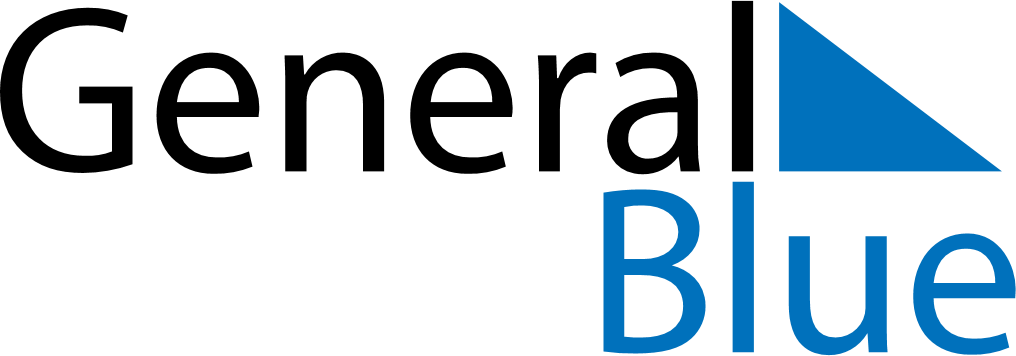 May 2028May 2028May 2028TogoTogoSUNMONTUEWEDTHUFRISAT123456Labour DayFeast of the Sacrifice (Eid al-Adha)789101112131415161718192021222324252627Ascension Day28293031